Rooted in Love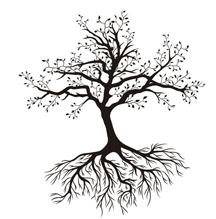 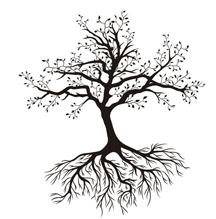 Assembly Mennonite Church June 18, 2017God’s love has been poured into our hearts 
through the Holy Spirit that has been given to us. 
Romans 5:5Welcome and Call to WorshipL: Jesus the teacher was asked, "What is the greatest commandment?"  He replied:P: Love the Lord your God with all your heart, 
all your soul, and all your might.L: Jesus said the second was like it:P: Love your neighbor as yourself.L: From these two roots of love 
grow all of the Law and Prophets.HWB 71   Joyful, joyful, we adore theeIntroduction to morningSJ3   Jesus calls usHWB 486   God of our lifeReadingsOffering ourselves and our gifts 	SJ 54   Longing for Light v. 1,2,5Community Life (birthday candles, guests, announcements)Music for reflectionChildren’s timeSunday School Dismissal:  SJ 17   Halle Halle Halleluya!Locations: Infants: North Classroom (West side)Toddler: Classroom off Multipurpose spaceWee Wonder & Pre-K: North Classroom (East side)K- Gr 1: South classroomGr 2-3: Middle classroomGr 4-5: House across the street (living room)Jr Youth: House across the street (south room)MYF: Room behind the kitchenLuke 10:1-11Storytelling – Rooted and Uprooted in LoveTime for reflectionInstrumental musicBrief silence	SJ 81  Take, O take me as I amResponses and sharingPrayerSending   	 HWB 507  Gracious Spirit, dwell with me v.1-2Worship Leader: Bethany Swope. Song Leader: Beverly Lapp. Instrumentalists: Bill Mateer, Mary Gilbert. Reader: Pete Miller Biddle. Children’s Time: Jep Hostetler. Storyteller: Mary Lehman Yoder. Prayer: Tom Kauffman, co-pastor. Visual: Maddie Gerig and Maddie Delp.